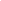 Table of Contents2.     School Data for 2018-2020	2.1 	ELA Data	4-52.1.1	ELA Reading Goals for 2020-2021	2.1.2	ELA Reading Strategies for 2020-2021	2.1.3	ELA Writing Goals for 2020-2021	2.1.4	ELA Writing Strategies for 2020-2021	2.2	Math Data	6-72.2.1	Math Goals for 2020-2021	2.2.2	Math Strategies for 2020-2021	2.3 	Science Data	72.3.1	Science Goals for 2020-2021	2.3.2	Science Strategies for 2020-2021	2.4	Social Studies Data	82.4.1	Social Studies Goals for 2020-20212.4.2	Social Studies Strategies for 2020-2021	2.5. 	Attendance and Behavior Goals	9-102.5.1	Attendance and Behavior Goals for 2020-2021	2.5.2	Attendance and Behavior Strategies for 2020-2021	3.	Title I Requirements	11-121.	Mission/Vision Statements of the SchoolThe mission of Palm Bay Preparatory Academy is to provide a unique environment that emphasizes high academic achievement using contemporary technology and innovative educational methods that will prepare students to successfully compete in a competitive post-secondary environment and global economy. These methods will include project-based learning, standards-based electronic curriculum, a research-based reading program, and an internal internship program. The school will adhere to the guiding principles as outlined in Section 1002.33(2)(a) of the Florida Statute by providing students with an educational opportunity that promotes high student achievement and flexibility.  The school will offer students a learning model that focuses on the development of the whole student, supports high academic standards, integrates technology in all aspects of learning, and promotes tolerance for others.2. School Data for 2017-20182.1. 	ELA Data Grade				PBPA Percent Proficient2015-2016					272016-2017					472017-2018					462018-2019					392019-2020					 *2020 - 2021 iReady and MAPs Diagnostic Data (See Blow)		6-8th Grade Language Arts Percent Proficient (iReady Data from September 2020)Grade	Phonological	     Phonics    	High Freq. 	    Vocabulary	   Comp. Lit	      Inform Text 	 Awareness                                           WordsT1    T2    T3	T1    T2    T3	T1    T2    T3	  T1    T2    T3	   T1    T2    T3           T1    T2    T36th        100     0      0         92     0       8       100     0      0           50     25    25         60    12    28            48    12    387th        100     0      0         87     0     13        96      0      4	  50     15    35	   42    17    41	      33    13    678th        100     0      0         93     0       7        98      0      2           73      10   17         62    09    29            59    09    32All         100     0      0         91     0       9        98      0      2           58     16    26         55    13    32	      46    11    437-11th Grade Language Arts Performance Levels (MAP Sept/Oct 2020)Grade		Lo		LoAvg		Avg		HiAvg		Hi9th				     7		 29		    50		1410th 				    67				    3311th		 11		    33		 11		    39		 62.1.1	ELA Goals for 2020-202155% of tested High School students will score level 3+ on FSA and 55% will show learning gains. 40% of tested Middle School students will Score Tier 1 on the iReady final diagnostic in Comprehension and Informational Text.2.1.2	ELA Reading Strategies for 2020-2021Implement a blended model for instruction: whole group, teacher-led instruction followed by self-directed computer assisted instruction.Enroll level 1 and low-level 2 students in Intensive Reading.Implement Reading and Writing strategies in all content areas, with a specific school wide curriculum focus on Informational Text and Comprehension. Use tutoring and workshops for English Language Arts and Reading Classes. Specific tutoring sessions outside the normal class focusing on FSA preparation.Use MAPs and iReady to collect, monitor, and use data to drive instruction for differentiation and remediation needs. Quarterly meetings to focus on lowest 30%2.1.3	ELA Writing Strategies for 2020-2021Implement a school-wide writing assessment for progress monitoring and adjust instruction to meet identified needs (Palm Bay Prep Writes).Implement a blended model for instruction: whole group, teacher-led instruction followed by self-directed computer assisted instruction.Prepare Palm Bay Prep students in grades 6, 7, 8, 9, and 10 for evidence-based writing using multiple pieces of text. Provide professional development for using writing scoring rubrics. Implement  a monthly standardized Writing Assignment in all content areas, with curriculum focus and feedback on Informational Text and Comprehension. 2.2 	Math Data6-8th Grade Mathematics Percent Proficient (iReady Data from September 2020)Grade 		 Numbers & Operations		Algebra & Alg.		 Measurement & 	Geometry     Thinking		          Data         T1    T2    T3		T1    T2   T3 		      T1  T2   T3		T1    T2   T36th		         63    29      8		62    21    17		      63   19   18		52    17	 317th		         45      8    47                             40    26   34		      46    17  37		46    10   43         8th		         52    21    27		50    17    33		      67    02  31  		38    17   44All		         53    19    28		50    22    28		      59    13  28		46    15   399-11th Grade Language Arts Percent Proficient (MAP Sept/Oct 2020)Grade		Lo		LoAvg		Avg		HiAvg		Hi9th				    33	 			    67					   	10-12th		10		    32		12		    39		 6*  Pandemic prevented administration of State Tests.2.2.1	Math Goal for 2020-202154% of tested Algebra I students (grades 8-11th) will score level 3+ on FSA and 55% will show learning gains. 60% of tested Middle School students will Score Tier 1 on the iReady final diagnostic.2.2.2	Math Strategies for 2020-2021Increase the number of middle school students taking a high school Math courseEnroll students who meet the criteria in Intensive Math.Implement a blended model for instruction: whole group, teacher-led instruction followed by self-directed computer assisted instruction.Use tutoring and study halls with emphasis on student usage of Khan Academy as supplemental to the regular tutoring sessions and Imagine Math.Use MAP, Imagine Math, iReady and APEX tutorials to collect, monitor, and use data to drive instruction for differentiation and remediation.Compete in Math competitions like Mathcounts2.3 	Science Data 2.3.1	Science Goal for 2018-201954% of tested students will score level 3+ on the FSA Science Test and the Biology EOC Exam.2.3.2	Science Strategies for 2018-2019Use technology specifically for Science instruction (ie: dry labs, dissections, and digital media).Increased number of lab activities.Implement a blended model for instruction: whole group, teacher-led instruction followed by self-directed computer assisted instruction.Use tutoring and study halls with emphasis on student usage of Khan Academy as supplemental to the regular tutoring sessions and STEMscopes for Middle School.Use MAP to collect data, monitor data, and use data to drive instruction for differentiation and remediation2.4.1	Social Studies Goals for 2020-202154% of tested students will score proficient on the Florida Civics and US History EOC Exams. 2.4.2	Social Studies Strategies for 2020-2021Supplement curriculum with iCivics and Project Based LearningImplement a blended model for instruction: whole group, teacher-led instruction followed by self-directed computer assisted instruction.Use tutoring and workshops to help students prepare for the EOC.Use MAP to collect data, monitor data, and use data to drive instruction for differentiation and remediation.2.5	Attendance and Behavior Information Average Daily Attendance Data:Annual Discipline Data:2.5.1	Attendance and Behavior Goals for 2020-2021The school will have an average daily attendance rate of 95% with a continued emphasis on Seniors to increase daily attendance to 92%.The number of Discipline Referrals will decrease by 10% from 166 to 150The number of ISS/OSS days for students will be reduced from 96 to 75. 2.5.2	Attendance and Behavior Strategies for 2020-2021Employ a “Check-in/Check out” system and “Time Out Zone” utilizing the Counselor and Social Worker. Positive reinforcements strategies, such as reflective writing, counseling, and quiet time will be employed to increase positive behavior and decrease suspensionsEmploy a “team-teacher” approach as a means of de-escalating situations before they become disciplinary issues.Use Mentoring Program to build relationships between students and teachers that will result in positive interactions leading to a decrease in disciplinary procedures.Identify students with excessive absences and conference with the student individually. Contact parents of students with five consecutive days absent unless a prior notification or excuse was submitted. Schedule a meeting with the parent/guardian to establish an Attendance or Behavior Contract for students with excessive absences or consistent behavioral disruptions. In extreme cases, employ the school Counselor, Social Worker, and SRO in conducting home visits and wellness checks.3. Title I Requirements The school will adhere to the guiding principles as outlined in Section 1002.33(2)(a) of the Florida Statute by providing students with an educational opportunity that promotes high student achievement and flexibility.  The school will offer students a learning model that focuses on the development of the whole student. 3.1 Professional Development Strategies for 2020-2021Sixth grade ELA teachers will be trained in the use of Wit & Wisdom.Teachers will be trained in the use of the blended classroom model.Admins will conduct monthly meetings to discuss strategies for culture improvement. Admins will create grading and reporting guidelines with teacher input.Admins will conduct classroom walk-through assessments to ensure implementation of SIP strategies. Train staff in use of data to drive instruction.3.2 Monitoring Strategies Plan  Describe how the school plans to build positive relationships with parents, families, and other community stakeholders to fulfill the school’s mission and support the needs of students. The school completes a Parental Involvement Plan (PFEP), which can be found on the school website and as a hardcopy in the school office.  Describe how the school ensures the social-emotional needs of all students are being met, which may include providing counseling, mentoring, and other pupil services. The school will utilize the Counselor and Social Worker to assist teachers and administration with the behavioral needs of students. Additionally, an academic intervention teacher, and/or paras, will be hired to assist students in academic areas of need. The school will focus on a social-emotional curriculum to address student trauma and mental health. Describe the strategies the school employs to support incoming and outgoing cohorts of students in transition from one school level to another.The school will create and implement a Transition Plan for students moving from middle school to high school. The plan will include classroom visits, parent meetings, and materials to accelerate curriculum.     Describe the process through which school leadership identifies and plans to recruit/retain effective teachers. For recruitment:Admins use an on-line employment-related search engine to search for applicants and post positions. The system has allowed for “new hires” who were planning a move to the area. In addition, positions are advertised via the Bay District Schools employment opportunities website. Administrators and faculty members maintain relationships with staff at local colleges (Florida State PC Campus, Chipola State College, and Gulf Coast State College), where jobs are posted and discussed with possible candidates. For retention:Principals celebrate teacher achievements via a weekly newsletter. Teachers are given positive feedback as a result of administrative weekly classroom walk-throughs. The principal builds relationships with all teachers; and is intentional about those relationships with the teachers who are highly effective as instructors. GradePBPA  Percent Proficient2015-2016362016-20172017-20182018-20192736262019-2020 *YearPBPA  Percent Proficient2015-20162016-20172017-20182018-20192019-202043524435 *2.4 	Social Studies Data     Achievement Level Civics and US History EOC ExamYearAverage Daily AttendanceCategory of Most Absent and Percentage2015-201693.89%12th grade, 86.9%2016-201792.69%12th grade, 87.9%2017-201892.61%12th grade, 86.67%2018-201990.53%12th Grade, 89.12%2019-202095.69%12th grade, 93.9%Total - 5 Year Average93.08%88.91%YearNumber of Discipline ReferralsNumber of ISS/OSS Days2015-2016178512016-2017175622017-2018197872018-2019174622019-202016696StrategyPersonStrategyPersonStrategyPersonStrategyPerson2.1.2.1Graham2.1.3.3Graham2.3.2.1Graham2.4.2.3Cross2.1.2.2Schatz2.1.3.4Cross, 2.3.2.2Graham2.4.2.4Cross2.1.2.3Graham2.2.2.1Schatz2.3.2.3Graham2.5.2.1Graham/Schatz2.1.2.4Cross, Staff2.2.2.2Schatz2.3.2.4Cross, 2.5.2.2Schatz/Social Worker2.1.2.5//2.1.2.6Graham/Cross2.2.2.3Graham2.3.2.5Graham2.5.2.3Schatz 2.1.3.1Cross, Staff 2.2.2.4Cross, 2.4.2.1Graham2.5.2.4Schatz2.1.3.2Graham2.2.2.5Graham2.4.2.2Graham2.5.2.5Schatz/Social Worker